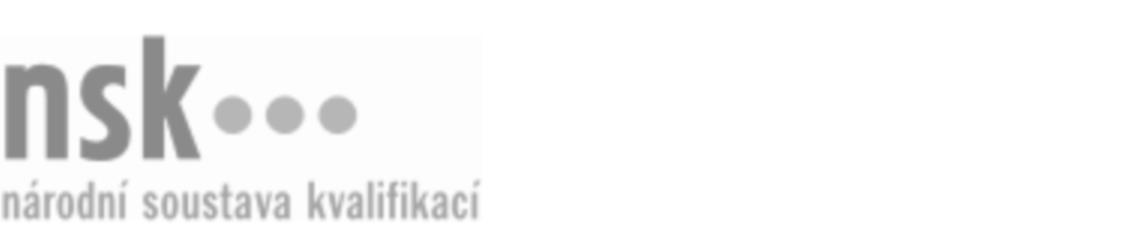 Další informaceDalší informaceDalší informaceDalší informaceDalší informaceDalší informaceOptik/optička pro brýlovou techniku (kód: 23-033-H) Optik/optička pro brýlovou techniku (kód: 23-033-H) Optik/optička pro brýlovou techniku (kód: 23-033-H) Optik/optička pro brýlovou techniku (kód: 23-033-H) Optik/optička pro brýlovou techniku (kód: 23-033-H) Optik/optička pro brýlovou techniku (kód: 23-033-H) Optik/optička pro brýlovou techniku (kód: 23-033-H) Autorizující orgán:Autorizující orgán:Ministerstvo průmyslu a obchoduMinisterstvo průmyslu a obchoduMinisterstvo průmyslu a obchoduMinisterstvo průmyslu a obchoduMinisterstvo průmyslu a obchoduMinisterstvo průmyslu a obchoduMinisterstvo průmyslu a obchoduMinisterstvo průmyslu a obchoduMinisterstvo průmyslu a obchoduMinisterstvo průmyslu a obchoduSkupina oborů:Skupina oborů:Strojírenství a strojírenská výroba (kód: 23)Strojírenství a strojírenská výroba (kód: 23)Strojírenství a strojírenská výroba (kód: 23)Strojírenství a strojírenská výroba (kód: 23)Strojírenství a strojírenská výroba (kód: 23)Povolání:Povolání:Mechanik optických přístrojů a brýlové optikyMechanik optických přístrojů a brýlové optikyMechanik optických přístrojů a brýlové optikyMechanik optických přístrojů a brýlové optikyMechanik optických přístrojů a brýlové optikyMechanik optických přístrojů a brýlové optikyMechanik optických přístrojů a brýlové optikyMechanik optických přístrojů a brýlové optikyMechanik optických přístrojů a brýlové optikyMechanik optických přístrojů a brýlové optikyKvalifikační úroveň NSK - EQF:Kvalifikační úroveň NSK - EQF:33333Platnost standarduPlatnost standarduPlatnost standarduPlatnost standarduPlatnost standarduPlatnost standarduPlatnost standarduStandard je platný od: 21.10.2022Standard je platný od: 21.10.2022Standard je platný od: 21.10.2022Standard je platný od: 21.10.2022Standard je platný od: 21.10.2022Standard je platný od: 21.10.2022Standard je platný od: 21.10.2022Optik/optička pro brýlovou techniku,  28.03.2024 10:47:23Optik/optička pro brýlovou techniku,  28.03.2024 10:47:23Optik/optička pro brýlovou techniku,  28.03.2024 10:47:23Optik/optička pro brýlovou techniku,  28.03.2024 10:47:23Optik/optička pro brýlovou techniku,  28.03.2024 10:47:23Strana 1 z 2Další informaceDalší informaceDalší informaceDalší informaceDalší informaceDalší informaceDalší informaceDalší informaceDalší informaceDalší informaceDalší informaceDalší informaceDalší informaceObory vzděláníObory vzděláníObory vzděláníObory vzděláníObory vzděláníObory vzděláníObory vzděláníK závěrečné zkoušce z oboru vzdělání Jemný mechanik (kód: 23-62-H/01) lze být připuštěn po předložení osvědčení o získání některé z uvedených profesních kvalifikací:K závěrečné zkoušce z oboru vzdělání Jemný mechanik (kód: 23-62-H/01) lze být připuštěn po předložení osvědčení o získání některé z uvedených profesních kvalifikací:K závěrečné zkoušce z oboru vzdělání Jemný mechanik (kód: 23-62-H/01) lze být připuštěn po předložení osvědčení o získání některé z uvedených profesních kvalifikací:K závěrečné zkoušce z oboru vzdělání Jemný mechanik (kód: 23-62-H/01) lze být připuštěn po předložení osvědčení o získání některé z uvedených profesních kvalifikací:K závěrečné zkoušce z oboru vzdělání Jemný mechanik (kód: 23-62-H/01) lze být připuštěn po předložení osvědčení o získání některé z uvedených profesních kvalifikací:K závěrečné zkoušce z oboru vzdělání Jemný mechanik (kód: 23-62-H/01) lze být připuštěn po předložení osvědčení o získání některé z uvedených profesních kvalifikací:K závěrečné zkoušce z oboru vzdělání Jemný mechanik (kód: 23-62-H/01) lze být připuštěn po předložení osvědčení o získání některé z uvedených profesních kvalifikací: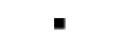 Mechanik/mechanička optických přístrojů (kód: 23-030-H)Mechanik/mechanička optických přístrojů (kód: 23-030-H)Mechanik/mechanička optických přístrojů (kód: 23-030-H)Mechanik/mechanička optických přístrojů (kód: 23-030-H)Mechanik/mechanička optických přístrojů (kód: 23-030-H)Mechanik/mechanička optických přístrojů (kód: 23-030-H)Mechanik/mechanička optických přístrojů (kód: 23-030-H)Mechanik/mechanička optických přístrojů (kód: 23-030-H)Mechanik/mechanička optických přístrojů (kód: 23-030-H)Mechanik/mechanička optických přístrojů (kód: 23-030-H)Mechanik/mechanička optických přístrojů (kód: 23-030-H)Mechanik/mechanička optických přístrojů (kód: 23-030-H)Optik/optička pro brýlovou techniku (kód: 23-033-H)Optik/optička pro brýlovou techniku (kód: 23-033-H)Optik/optička pro brýlovou techniku (kód: 23-033-H)Optik/optička pro brýlovou techniku (kód: 23-033-H)Optik/optička pro brýlovou techniku (kód: 23-033-H)Optik/optička pro brýlovou techniku (kód: 23-033-H)Vahař/vahařka (kód: 23-031-H)Vahař/vahařka (kód: 23-031-H)Vahař/vahařka (kód: 23-031-H)Vahař/vahařka (kód: 23-031-H)Vahař/vahařka (kód: 23-031-H)Vahař/vahařka (kód: 23-031-H)Vahař/vahařka (kód: 23-031-H)Vahař/vahařka (kód: 23-031-H)Vahař/vahařka (kód: 23-031-H)Vahař/vahařka (kód: 23-031-H)Vahař/vahařka (kód: 23-031-H)Vahař/vahařka (kód: 23-031-H)Mechanik/mechanička přístrojů a strojů (kód: 23-032-H)Mechanik/mechanička přístrojů a strojů (kód: 23-032-H)Mechanik/mechanička přístrojů a strojů (kód: 23-032-H)Mechanik/mechanička přístrojů a strojů (kód: 23-032-H)Mechanik/mechanička přístrojů a strojů (kód: 23-032-H)Mechanik/mechanička přístrojů a strojů (kód: 23-032-H)Hodinář/hodinářka pro opravy mechanických a elektronických hodin a hodinek (kód: 23-155-H)Hodinář/hodinářka pro opravy mechanických a elektronických hodin a hodinek (kód: 23-155-H)Hodinář/hodinářka pro opravy mechanických a elektronických hodin a hodinek (kód: 23-155-H)Hodinář/hodinářka pro opravy mechanických a elektronických hodin a hodinek (kód: 23-155-H)Hodinář/hodinářka pro opravy mechanických a elektronických hodin a hodinek (kód: 23-155-H)Hodinář/hodinářka pro opravy mechanických a elektronických hodin a hodinek (kód: 23-155-H)Hodinář/hodinářka pro opravy mechanických a elektronických hodin a hodinek (kód: 23-155-H)Hodinář/hodinářka pro opravy mechanických a elektronických hodin a hodinek (kód: 23-155-H)Hodinář/hodinářka pro opravy mechanických a elektronických hodin a hodinek (kód: 23-155-H)Hodinář/hodinářka pro opravy mechanických a elektronických hodin a hodinek (kód: 23-155-H)Hodinář/hodinářka pro opravy mechanických a elektronických hodin a hodinek (kód: 23-155-H)Hodinář/hodinářka pro opravy mechanických a elektronických hodin a hodinek (kód: 23-155-H)Úplné profesní kvalifikaceÚplné profesní kvalifikaceÚplné profesní kvalifikaceÚplné profesní kvalifikaceÚplné profesní kvalifikaceÚplné profesní kvalifikaceÚplné profesní kvalifikaceÚplnou profesní kvalifikaci Jemný mechanik (kód: 23-99-H/14) lze prokázat předložením osvědčení o získání některé z uvedených profesních kvalifikací:Úplnou profesní kvalifikaci Jemný mechanik (kód: 23-99-H/14) lze prokázat předložením osvědčení o získání některé z uvedených profesních kvalifikací:Úplnou profesní kvalifikaci Jemný mechanik (kód: 23-99-H/14) lze prokázat předložením osvědčení o získání některé z uvedených profesních kvalifikací:Úplnou profesní kvalifikaci Jemný mechanik (kód: 23-99-H/14) lze prokázat předložením osvědčení o získání některé z uvedených profesních kvalifikací:Úplnou profesní kvalifikaci Jemný mechanik (kód: 23-99-H/14) lze prokázat předložením osvědčení o získání některé z uvedených profesních kvalifikací:Úplnou profesní kvalifikaci Jemný mechanik (kód: 23-99-H/14) lze prokázat předložením osvědčení o získání některé z uvedených profesních kvalifikací:Úplnou profesní kvalifikaci Jemný mechanik (kód: 23-99-H/14) lze prokázat předložením osvědčení o získání některé z uvedených profesních kvalifikací:Mechanik/mechanička optických přístrojů (kód: 23-030-H)Mechanik/mechanička optických přístrojů (kód: 23-030-H)Mechanik/mechanička optických přístrojů (kód: 23-030-H)Mechanik/mechanička optických přístrojů (kód: 23-030-H)Mechanik/mechanička optických přístrojů (kód: 23-030-H)Mechanik/mechanička optických přístrojů (kód: 23-030-H)Mechanik/mechanička optických přístrojů (kód: 23-030-H)Mechanik/mechanička optických přístrojů (kód: 23-030-H)Mechanik/mechanička optických přístrojů (kód: 23-030-H)Mechanik/mechanička optických přístrojů (kód: 23-030-H)Mechanik/mechanička optických přístrojů (kód: 23-030-H)Mechanik/mechanička optických přístrojů (kód: 23-030-H)Optik/optička pro brýlovou techniku (kód: 23-033-H)Optik/optička pro brýlovou techniku (kód: 23-033-H)Optik/optička pro brýlovou techniku (kód: 23-033-H)Optik/optička pro brýlovou techniku (kód: 23-033-H)Optik/optička pro brýlovou techniku (kód: 23-033-H)Optik/optička pro brýlovou techniku (kód: 23-033-H)Optik/optička pro brýlovou techniku (kód: 23-033-H)Optik/optička pro brýlovou techniku (kód: 23-033-H)Optik/optička pro brýlovou techniku (kód: 23-033-H)Optik/optička pro brýlovou techniku (kód: 23-033-H)Optik/optička pro brýlovou techniku (kód: 23-033-H)Optik/optička pro brýlovou techniku (kód: 23-033-H)Vahař/vahařka (kód: 23-031-H)Vahař/vahařka (kód: 23-031-H)Vahař/vahařka (kód: 23-031-H)Vahař/vahařka (kód: 23-031-H)Vahař/vahařka (kód: 23-031-H)Vahař/vahařka (kód: 23-031-H)Vahař/vahařka (kód: 23-031-H)Vahař/vahařka (kód: 23-031-H)Vahař/vahařka (kód: 23-031-H)Vahař/vahařka (kód: 23-031-H)Vahař/vahařka (kód: 23-031-H)Vahař/vahařka (kód: 23-031-H)Mechanik/mechanička přístrojů a strojů (kód: 23-032-H)Mechanik/mechanička přístrojů a strojů (kód: 23-032-H)Mechanik/mechanička přístrojů a strojů (kód: 23-032-H)Mechanik/mechanička přístrojů a strojů (kód: 23-032-H)Mechanik/mechanička přístrojů a strojů (kód: 23-032-H)Mechanik/mechanička přístrojů a strojů (kód: 23-032-H)Mechanik/mechanička přístrojů a strojů (kód: 23-032-H)Mechanik/mechanička přístrojů a strojů (kód: 23-032-H)Mechanik/mechanička přístrojů a strojů (kód: 23-032-H)Mechanik/mechanička přístrojů a strojů (kód: 23-032-H)Mechanik/mechanička přístrojů a strojů (kód: 23-032-H)Mechanik/mechanička přístrojů a strojů (kód: 23-032-H)Optik/optička pro brýlovou techniku,  28.03.2024 10:47:23Optik/optička pro brýlovou techniku,  28.03.2024 10:47:23Optik/optička pro brýlovou techniku,  28.03.2024 10:47:23Optik/optička pro brýlovou techniku,  28.03.2024 10:47:23Optik/optička pro brýlovou techniku,  28.03.2024 10:47:23Strana 2 z 2